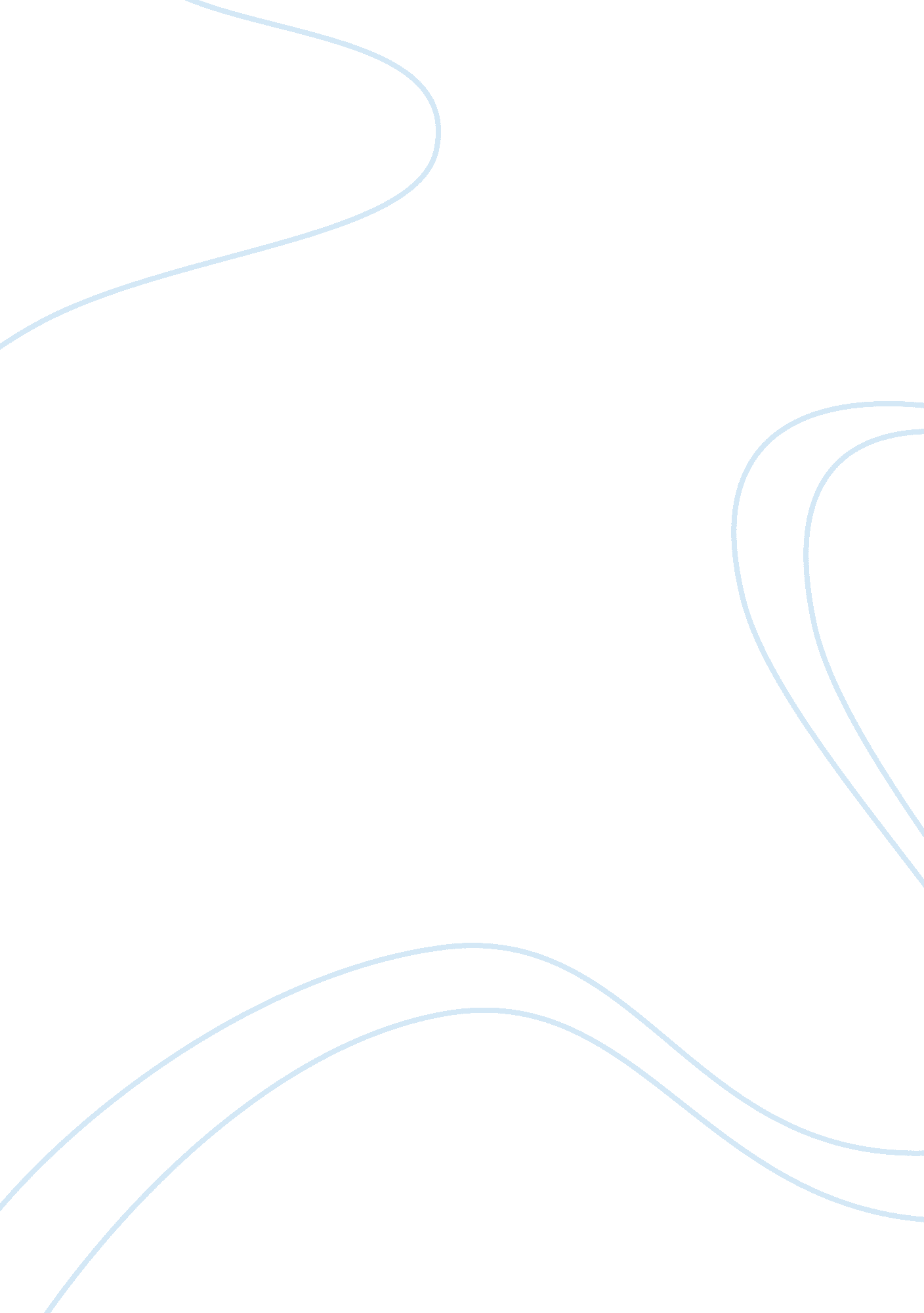 Chapter 3 : evolving demographicsLiterature, Russian Literature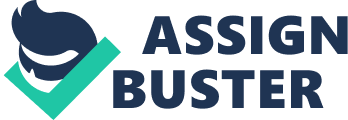 Lecturer: Evolving Demographics Demographics are quantifiable statistics of a given population of humans; animals or plants . In humans commonly examined demographics include age, gender, ethnicity, employment status, location and even home ownership. What are evolving demographics? These are descriptions of historical changes of a given population over a given period of time this may entail a rise or a decrease in average age of a population over a given time. In evolution, demographic trends of values and distributions are of great concern because they help people to define ways of life and get a clear picture of how far they have come. This narrows further down to demographic profiles that tell more about the typical member of each group (Sloane 124). 
In a population generational cohorts may become profiles where groups of individuals experiencing same event within the same time interval may be bound together. This implies that they could as well share common historical events. Other profiles include ethnicity, income level, race, age and gender. What is the essence behind evolving demographics? According to David C. Sloane, these demographics are a clear way of analyzing aspects of evolution and the late at which it occurs . A good example is the change from agrarian to urban life as depicted in the spontaneous growth of Los Angeles which has assisted urban planners to lay down strategies to meet the needs of the growing urban population. Despite the city’s spontaneous evolution, planners have made a deliberate planning process based on demographics bringing positive outcomes and influences for the diverse population by regulating land use, green space protection and economic development support. However evolution demographic is probabilistic and aggregate hence, it cannot be generalized. Similarly, some information is culturally based and also different nations face different challenges and situations giving unfruitful conclusions (Sloane 123). 
Works cited 
Sloane, D. C. (2012). Planning Los Angeles. los Angeles: Planners Press. 